政府采购流程图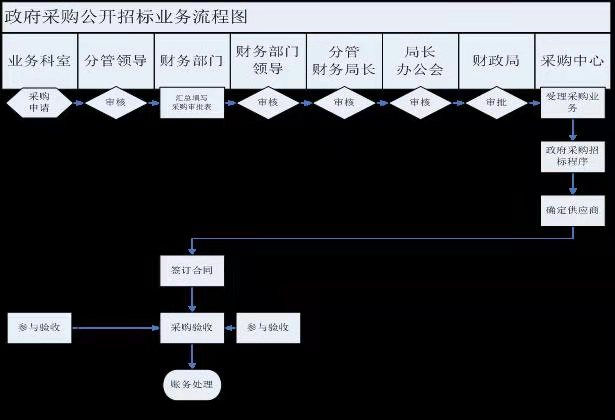 